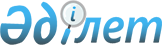 О признании утратившими силу некоторых постановленийПостановление акимата Житикаринского района Костанайской области от 3 мая 2016 года № 128      В соответствии с подпунктом 4) пункта 2 статьи 46 Закона Республики Казахстан от 6 апреля 2016 года "О правовых актах" акимат Житикаринского района ПОСТАНОВЛЯЕТ:

      Признать утратившими силу постановления акимата по перечню, согласно приложению к настоящему постановлению.

 Перечень утративших силу постановлений акимата      1. Постановление акимата от 23 января 2015 года № 18 "Об утверждении Положения о государственном учреждении "Аппарат акима Житикаринского района" (зарегистрировано в Реестре государственной регистрации нормативных правовых актов под № 5364, опубликовано 19 февраля 2015 года в газете "Житикаринские новости").

      2. Постановление акимата от 2 марта 2015 года № 86 "Об утверждении Положения о государственном учреждении "Отдел ветеринарии акимата Житикаринского района" (зарегистрировано в Реестре государственной регистрации нормативных правовых актов под № 5430, опубликовано 2 апреля 2015 года в газете "Житикаринские новости").

      3. Постановление акимата от 8 июня 2015 года № 202 "Об утверждении Положения о государственном учреждении "Аппарат акима города Житикары Житикаринского района" (зарегистрировано в Реестре государственной регистрации нормативных правовых актов под № 5674, опубликовано 2 июля 2015 года в газете "Авангард").


					© 2012. РГП на ПХВ «Институт законодательства и правовой информации Республики Казахстан» Министерства юстиции Республики Казахстан
				
      Аким района

А. Ибраев
Приложение
к постановлению акимата
от 3 мая 2016 года
№ 128